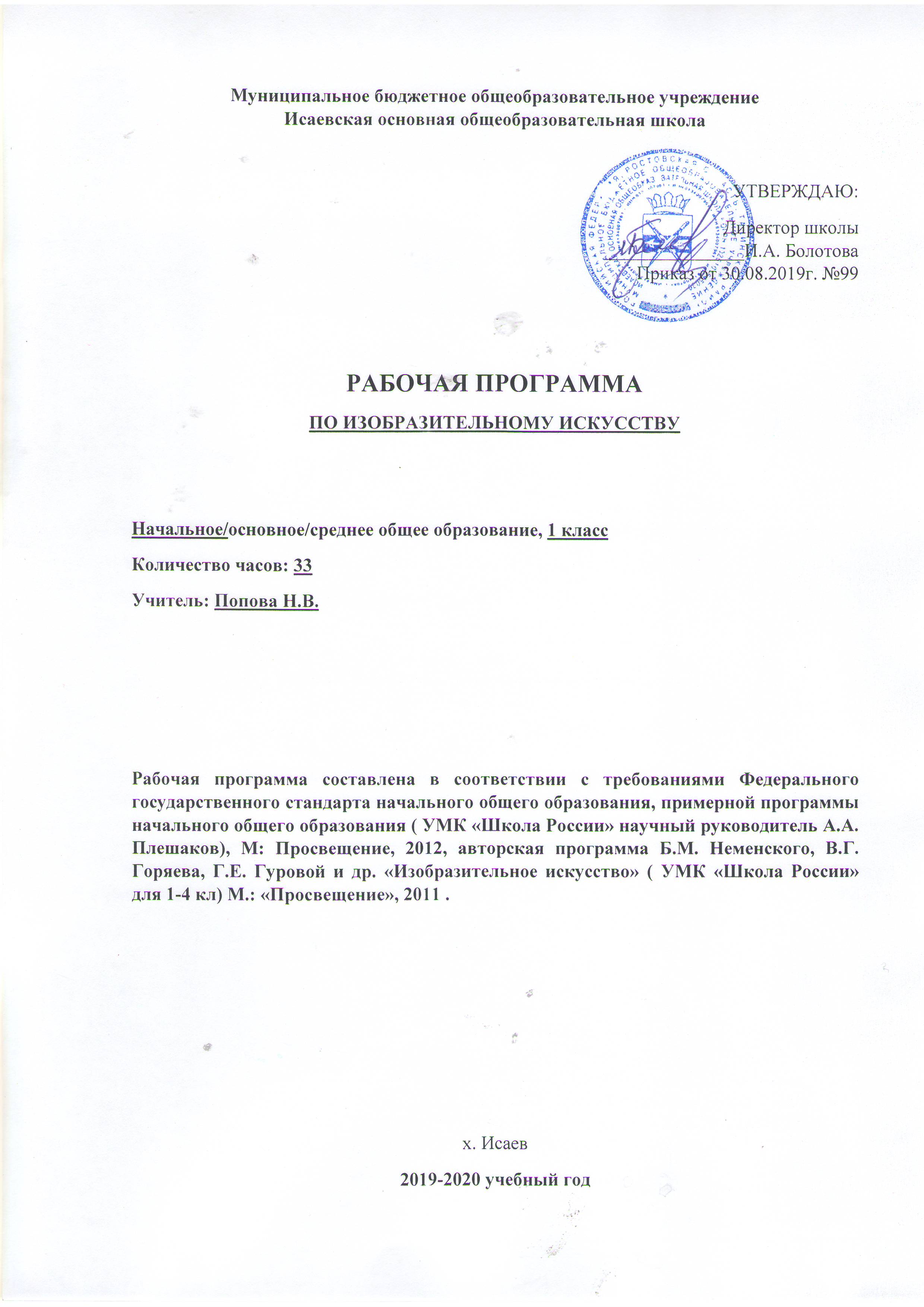 Аннотация к рабочей программе дисциплины « изобразительному искусству  » 1 классе Нормативно-правовые документы1.Федеральный закон от 29.12.2012 г. № 273-ФЗ «Об образовании в Российской Федерации» (редакция от 23.07.2013).2.Приказ Министерства образования и науки Российской Федерации от 17.12.2010 г. № 1897 (Зарегистрирован Минюстом России 01.02.2011 г. № 19644) «Об утверждении федерального государственного образовательного стандарта основного общего образования»3.Федеральный базисный учебный план для общеобразовательных учреждений РФ (Приказ МО РФ ОТ 09.03.2004 № 1312)4.Приказ Министерства просвещения РФ от 8 мая 2019 г. N 233 “О внесении изменений в федеральный перечень учебников, рекомендуемых к использованию при реализации имеющих государственную аккредитацию образовательных программ начального общего, основного общего, среднего общего образования, утвержденный приказом Министерства просвещения Российской Федерации от 28 декабря 2018 г. N 345”5. Приказ Министерства образования и науки Российской Федерации от 07.07.2005 г. № 03-126 «О примерных программах по учебным предметам федерального базисного учебного плана»6.Постановление Главного государственного санитарного врача Российской Федерации от 29.12.2010 № 02-600 (Зарегистрирован Минюстом России 03.03.2011 № 23290) «Об утверждении СанПиН 2.4.2.2821-10 «Санитарно-эпидемиологические требования к условиям и организации обучения в образовательных учреждениях»7. Примерная программа по начальному общему образованию по учебному предмету «изобразительному искусству»8.Авторская программа: Б.М. Неменского, В.Г. Горяева, Г.Е. Гуровой и др. «Изобразительное искусство»:( УМК «Школа России» для 1-4 классов. М.: «Просвещение», 2011 . 9. Основная образовательная программа начального общего образования МБОУ Исаевской ООШ на 2019-2020 учебный год.10. Учебный план МБОУ Исаевской ООШ на 2019-2020 учебный годЦель изучения учебного предмета.- воспитание эстетических чувств, интереса к изобразительному искусству; - развитие воображения, желания и умения подходить к любой своей деятельности творчески; способности к восприятию искусства и окружающего мира; умений и навыков сотрудничества в художественной деятельности; - освоение первоначальных знаний о пластических искусствах: изобразительных, декоративно-прикладных, архитектуре и дизайне — их роли в жизни человека и общества; - овладение элементарной художественной грамотой; формирование художественного кругозора и приобретение опыта работы в различных видах художественно-творческой деятельности, разными художественными материалами; совершенствование эстетического вкуса. Перечисленные цели реализуются в конкретных задачах обучения: - совершенствование эмоционально-образного восприятия произведений искусства и окружающего мира; - развитие способности видеть проявление художественной культуры в реальной жизни (музеи, архитектура, дизайн, скульптура и др.); - формирование навыков работы с различными художественными материалами. Формы контроля. 1. Викторины3. Отчетные выставки творческих  (индивидуальных и коллективных) работУчебно-методический комплексЛ.А. Неменская. Изобразительное искусство. «Ты изображаешь, украшаешь и строишь». 1 класс. Москва.  Издательство «Просвещение», 2011 Планируемые результаты учебного предметаЛичностные, метапредметные и предметные результаты освоения учебного предмета.В результате изучения курса «Изобразительное искусство» в начальной школе должны быть достигнуты определенные результаты.Личностные универсальные способы действийУ обучающегося будут сформированы:ценностное отношение к своей малой родине, семейным традициям; государственной символике, родному языку, к России;первоначальный опыт участия в межкультурной коммуникации и умение представлять родную культуру;элементарные представления о моральных нормах и правилах нравственного поведения, в том числе об этических нормах взаимоотношений в семье, классе, школе, а также между носителями разных культур;стремление делать правильный нравственный выбор: способность анализировать нравственную сторону своих поступков и поступков других людей;элементарные представления о культурном достоянии англоязычных стран;уважение к иному мнению и культуре других народов.элементарные представления об эстетических и художественных ценностях родной культуры и культуры англоязычных стран;первоначальный опыт эмоционального постижения народного творчества, детского фольклора, памятников культуры;ценностное отношение к труду, учёбе и творчеству, трудолюбие;дисциплинированность, последовательность, настойчивость и самостоятельность;любознательность и стремление расширять кругозор.Регулятивные универсальные способы действийОбучающийся научится:осуществлять действие по образцу и заданной инструкции;принимать и понимать алгоритм выполнения задания;оценивать совместно с учителем и одноклассниками результат своих действий, вносить соответствующие коррективы.Обучающийся получит возможность научиться:воспринимать оценку своей работы учителем, товарищем;в сотрудничестве с учителем, классом находить несколько вариантов решения учебной задачи.Познавательные универсальные способы действияОбучающийся научится:ориентироваться в информационном материале учебника, осуществлять поиск нужной информации;понимать различные произведения изобразительного искусства;использовать выразительные возможности различных материалов для передачи собственного замысла;конструировать здания из картона, бумаги, пластилина.моделировать различные комплексы: детскую площадку, сказочный зоопарк, улицу и т.д.выполнять простые макеты.различать произведения ведущих народных художественных промыслов России.называть известные центры художественных ремесел РоссииОбучающийся получит возможность научиться:соотносить различные произведения по настроению, форме, по некоторым средствам изобразительного искусства (цвет, тень и др.);строить рассуждения о доступных наглядно воспринимаемых свойствах изобразительного искусства.Коммуникативные универсальные способы действийОбучающийся научится:воспринимать художественное   произведение и мнение других людей об изобразительном искусстве;-	учитывать настроение других людей, их эмоции от восприятия изобразительного искусства;- принимать  участие в групповой работе;- контролировать свои действия в коллективной работе.Место курса  в учебном планеСогласно учебному плану МБОУ Исаевская ООШ на 2019 -2020 учебный год программа рассчитана на 33 часа в расчете 1 час в неделю. В соответствии с учебным календарным графиком работы МБОУ Исаевская ООШ программа предусматривает 33 часа. Содержание учебного предметаТЫ ИЗОБРАЖАЕШЬ, УКРАШАЕШЬ И СТРОИШЬТы изображаешь. Знакомство с Мастером Изображения (10 ч)Учить видеть и изображать, рассматривать мир, учиться быть хорошим зрителем.  Обучение детей первичному опыту владения доступными их возрасту материалами.  Мастер Изображения помогает увидеть, учит рассматриватьРазвитие наблюдательности и аналитических возможностей  глаза. Рассматриваются и изображаются фрагменты природы, животные: чем они похожи и  чем отличаются друг от друга.
Изображать можно пятномПрисмотреться к разным пятнам — мху на камне, осыпи на стене, узорам на мраморе в метро — и постараться увидеть в них какие-либо изображения. Превратить пятно в изображение зверюшки.  (Наклеенное или нарисованное пятно подготовлено учителем.)Изображать можно в объемеПревратить комок пластилина в птицу. Лепка. Посмотреть и подумать, какие объемные предметы на что похожи (например, картофелины и другие овощи, коряги в лесу или парке).Изображать можно линиейЛинией можно рассказывать. «Расскажи нам о себе»— рисунок или последовательность рисунков.Наши краскиПроба красок. Радость общения с красками. Овладение навыками организации рабочего места и пользования красками. Названия цветов. Что в жизни напоминает каждый цвет? Игровое изображение красочного многоцветного коврика.Изображать можно и то, что невидимо (настроение)Изобразить радость и грусть. Рисуем музыку — выражаем в изображении образ контрастных по настроению музыкальных пьес.Художники и зрители (обобщение темы)Быть   зрителем   интересно   и   непросто.   Этому   надо учиться.   Знакомство с понятием   «произведение искусства». Картина. Скульптура. Цвет и краски в картинах художников. Развитие навыков восприятия. Беседа.Ты украшаешь — знакомство с Мастером Украшения (7 ч)Мир природы полон украшенийРазвитие наблюдательности, приобретение детьми опыта эстетических впечатлений. Украшение крыльев бабочки. Бабочка дается в виде вырезанной учителем заготовки или может быть нарисована (крупно на весь лист) детьми на уроке. Многообразие и красота узоров в природе.Изображение нарядной птицы в технике объемной аппликации, коллажа. Развитие декоративного чувства совмещения материалов, их цвета и фактуры.Красоту надо уметь замечатьНеброская и «неожиданная» красота в природе. Рассматривание различных поверхностей: кора дерева, пена волны, капли на ветках и т. д. Развитие чувства фактуры. Накопление опыта зрительных поэтических впечатлений. Изображение, например, спинки ящерицы или коры дерева. Красота фактуры и рисунка. Знакомство с техникой одноцветной монотипии.Как, когда, для чего украшает себя человекВсе украшения человека что-то рассказывают о своем хозяине. Что могут рассказать украшения? Рассматриваем персонажей сказок. Какие у них украшения, как они помогают нам узнавать героев? Изображения выбранных сказочных героев и их украшений.Мастер Украшения помогает сделать праздникУкрашение комнаты. Изготовление праздничных новогодних гирлянд и звезд. Украшение класса и своего дома к новогодним праздникам. Коллективное панно «Новогодняя елка».Ты строишь — знакомство с Мастером Постройки (10 ч)Дом для себя«Придумай себе дом» — изображение придуманного для себя дома. Разные дома у разных сказочных персонажей. Как можно догадаться, кто в доме живет. Разные дома для разных дел. Развитие воображения.Какие можно придумать домаЛепка сказочных домиков в форме овощей и фруктов. Постройка из пластилина удобных домиков для слона, жирафа и крокодила — слон большой и почти квадратный, у жирафа длинная шея, а крокодил очень длинный. Дети учатся понимать выразительность пропорций и конструкцию формы.Мастер Постройки помогает придумать город«Сказочный город» — создание на бумаге образа города для конкретной сказки. Конструирование игрового города. Игра в архитекторов.Все, что мы видим, имеет конструкциюСделать образы разных зверей — зоопарк-конструкцию из коробочек. Сделать из коробочек веселых собак разных пород. Материал можно заменить на аппликацию: разные образы собак делаются путем наклеивания на лист одноцветных бумажных обрезков разных геометрических форм, заранее заготовленных.Все предметы можно построитьКонструирование из бумаги упаковок, подставок, цветов и игрушек.Дом снаружи и внутриДом «смотрит» на улицу, но живут внутри дома. «Внутри» и «снаружи» очень взаимосвязаны. Изображение дома в виде букв алфавита так, как будто у него прозрачные стены. Как бы могли жить в домах-буквах маленькие алфавитные человечки, как расположены там комнаты, лестницы, окна?Город, где мы живемЗадание на тему «Я рисую любимый город». Изображение по впечатлению после экскурсии.Обобщение темыЗадание: выставка работ, сделанных детьми. Дети учатся смотреть и обсуждать работы друг друга. Игра в художников и зрителей. Можно сделать обобщающее панно «Наш город» или «Москва».Изображение, украшение, постройка всегда помогают друг другу (5 ч)Цель темы — показать детям, что на самом деле наши три Мастера неразлучны. Главное — это вспомнить с ребятами, в чем именно состоит роль каждого Мастера и чему он помог научиться.Мастера Изображения, Украшения, Постройки всегда работают вместеОбобщением здесь является первый урок. Мастера помогут нам увидеть мир сказки и нарисовать егоСоздание коллективного панно и индивидуальных изображений к сказке.Уроки любования. Умение видетьНаблюдение живой природы . Создание коллективной композиции «Здравствуй, лето!» по впечатлениям от природыУчебно-тематический план: Тематическое планирование по  «Изобразительное искусство»1 класс(1 час в неделю. 33 часа в год)№Содержание программного материалаКоличество часов1Ты изображаешь – знакомство с Мастером Изображения8 ч2Ты украшаешь – знакомство с Мастером Украшения.8 ч3Ты строишь – знакомство с Мастером Постройки11 ч4Изображение, украшение, постройка всегда помогают друг другу6 чИТОГО33 ч№ДатапланРаздел программыТема урокаКол-вочасов1 четвертьТы учишься изображать (9ч)1.5.09Введение в предмет. Изображения всюду вокруг нас. 12.12.09Мастер изображения учит видеть. 13.19.09Изображать можно пятном. 14.26.09Изображать можно линией. 15.3.10Изображать можно в объёме. 16.10.10Разноцветные краски. 17.17.10Изображать можно и то, что невидимо (настроение)18.24.10Художники и зрители. 19.7.11Обобщение темы «Ты учишься изображать" 12 четвертьТы украшаешь (7ч)10.14.11Мир полон украшений. Цветы. 111.21.11Красоту нужно уметь замечать. Узоры на крыльях. Ритм пятен.112.28.11Красивые рыбы. Монотипия. 113.5.12Украшения птиц. Объёмная аппликация.114.12.12Узоры, которые создали люди. 115.19.12Как украшает себя человек. 116.26.12Мастер Украшения помогает создать праздник. 13 четверть ( 10 ч)17.16.01Обобщение темы «Ты украшаешь»1Ты строишь (9ч)18.23.01Постройки в нашей жизни. 119.30.01Дома бывают разными. 120.6.02Домики, которые построила природа. 121.20.02Дом снаружи и внутри. 122.27.02Строим город. 23.5.03Все имеет свое строение.  Строим вещи124.12.03 Изготовление сумочки.125.19.03Город, в котором мы живем. 126.2.04Обобщение темы «Ты строишь»14 четвертьИзображение, украшение, постройка всегда помогают друг другу (7ч)27.9.04Три Брата-Мастера всегда трудятся вместе. «Здравствуй весна!»128.16.04Конструирование птиц. 129.23.04Разноцветные жуки. Изображение божьей коровки.130.30.04Сказочная страна.131.7.05«Времена года» коллективная работа. 132.14.05Здравствуй, лето! Урок любования  133.21.05Обобщение темы «Изображение, украшение, постройка всегда помогают друг другу»1